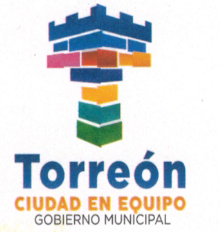 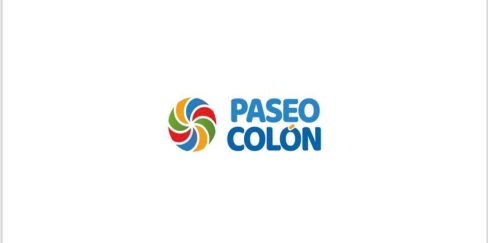 PASEO COLÓN, DOMINGO 18 DE MARZO DEL 20186:00hrs. -     Cierre de vialidades y  montaje de  mobiliario7:30hrs.-      Ningún proveedor debe estar dentro de la Calzada Colón8:00hrs. -     Inicio de las actividades PASEO COLÓN13:30hrs. -  Finalización de las actividades en el PASEO COLÓN. Desmontaje y limpieza.14:00hrs.-   Apertura de la vialidad. Hasta esta hora pueden entrar  a la Calzada Colón los oficiales de la     D.S.P.M. en sus motocicletas, por seguridad a los paseantes.RODANDO POR LA FAMILIA10:00hrs. -  Recorrido en bicicleta mediante categorías desde infantil hasta familiar, con una duración de 40 min. Se premiarán a los 3 primeros lugares y se sorteará una bicicleta.ESCENARIO  PRINCIPAL EN AV. ABASOLO OTE. 09:30 Hrs.- La presentación de Pompín y sus rebeldes música infantil11:00 Hrs.- Show infantil12:00 Hrs.- La presentación del grupo musical Combinación Colombiana VIVERO PEÑOLESUbicados en: Camellón de la Av. Ocampo y Calzada Colón, con actividades dirigidas al cuidado y respeto al medio ambiente, con la donación de árboles ideales para esta región, donación de composta vegetativa, donación de fertilizante, así como asesorías sobre el cuidado a las áreas verdes al público en general.INFORMES Y BOLETOS DE LA RÉPLICA DE LA CAPILLA SIXTINA  En Camellón de la Av. Abasolo Sur, frente  a McDonald’sDIRECCION DE DESARROLLO INTEGRAL DE LA FAMILIA (DIF) En Av. Ocampo Pte. (Estacionamiento de la Plaza OXXO)Juegos alusivos al día de la primavera                  DIRECCIÓN GENERAL DE MEDIO AMBIENTE  En Av. Abasolo Pte.,  Se realizará actividades con el tema de servicios ambientales, brindando información sobre los beneficios que nos brindan las mariposas monarcas. Para continuar con el tema elaborarán móviles con material reciclado con diseño de mariposas.RADIO TORREÓN En Av. Matamoros. Con entrevistas y presentaciones de shows infantiles familiares y  promoción de todas las actividades del Paseo Colón, con la conducción del “Chutas”DIRECCIÓN MUNICIPAL DE SALUD   Av. Escobedo Ote., Con actividades a realizar:Departamento de nutrición.- Medir, pesar, se mide cintura y cadera, se da el resultado del índice de masa corporal.Trabajo Social.- listado de pacientes, canaliza al paciente a cada dependencia, (psicología, nutrición y atención médica)Enfermería.- Toma de T/A,  registro de pacientes, asistir al médico, pruebas de glucosa.Medicina General.- Consulta general, control prevención del dengue entregando abate para los depósitos con agua.  Dentista.- Consulta dental.Departamento de Psicología.- Aplicación prueba rápida VIH, entrega preservativos y lubricantes, orientación psicológica.                                       DEPARTAMENTO CONTROL CANINO.- Av. Escobedo Pte. Adopción de perros, participación activa de asociaciones y clínicas en paseo colón, además de realización de proyecto de “LA PULGA DEL PERRO” , donde se realizarán actividades a lo largo de la calle Escobedo con varias asociaciones y clínicas, el cual el objetivo es tener una muestra social de animales en adopción así como diferentes opciones de atención animal, por los participantes de cada domingo, dando más auge a la participación de la ciudadanía en el tema de la tendencia responsable de las mascotas.DIRECCIÓN GENERAL DE SEGURIDAD PÚBLICA.-  Av. Ocampo, Con el Escuadrón canino, un payaso, botargas INSTITUTO MUNICIPAL DEL DEPORTE.-  Av. Allende. 9:00am Clase pública de YOGA, 10:00am Clase pública de lucha olímpica, 11:00am Clase pública de voleibolDIRECCIÓN DE TRÁNSITO Y VIALIDAD.- Av. MatamorosINSTITUTO MUNICIPAL DE CULTURA Y EDUCACIÓN  En Av. Morelos Ote. 10:00hrs a 11:30hrs.-Taller de pintura con Alejandra de la Peña del centro cultural la Jabonera., 9:30 a 10:00hrs., Sesión de dibujo de figura humana, con Gustavo Montes, de 11:00 a 12:00hrs., Lectura “Yo en otros mundos posibles" narración de textos que cuestionan los roles de género. Con Ruth Castro y Estefanía Marrufo, a las 12:00pm. “La Rabia” hip hop femenino, de 10:00 a 12:00hrs., cambalache de librosINSTITUTO MUNICIPAL DE LA MUJER  En Av. Bravo Pte.  Paseo de las mujeresTALLER DE PINTURA DE LA COORDINACIÓN DE PASEO COLÓN. En Av. Corregidora Pte.  Taller donde niños y adultos pueden colorear BOMBEROS,  PROTECCIÓN CIVIL   En Av. Juárez  Y Calzada ColónOCV  En Av. Morelos, con el servicio del tranvía para recorridos turísticos por el Centro Histórico de la Ciudad, es un recorrido panorámico y tiene una duración de aproximadamente una hora.ASOCIACIÓN DE AJEDREZ En Av. Allende y Calzada Colón MERCADO DE ANTIGUEDADES En Av. Matamoros Ote.  *MUSEO AROCENA.- Av. Escobedo Nte.  Con salidas al recorrido cultural a las 11:00 y 12:00*RESTAURACIÓN  DE VALORES CON EL CAMINO A LA FELICIDAD Av. Morelos Pte.*RENTA DE CARRITOS ECOLÓGICOS FAMILIARES  En el estacionamiento de Círculo K en Av. Escobedo Pte.* INFLABLES  En Av. Matamoros Pte.,  Ocampo Pte., Corregidora Ote.* 3 PUNTOS DE HIDRATACIÓN  *SERVICIOS DE EMERGENCIA  En Av. Abasolo Pte., CRUZ ROJA* BAÑOS PORTÁTILES2 Sanitarios en Av. Abasolo Ote2 Sanitarios en Av. Allende Ote.2 Sanitarios en Av. Escobedo Ote.                                                                                    LIC. ANA SOFIA CAMPILLO VILLARREAL				                COORDINADORA ADMINISTRATIVA DE PLAZA MAYOR Y PASEO COLÓN     